West Union Town Council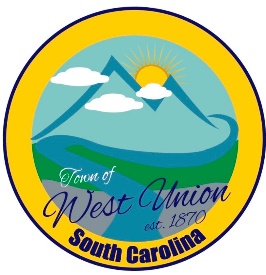 Tuesday, September 12, 2023 @ 5:30 pm  West Union Town HallPublic Hearing will be held at 5:30pm to discuss Mayor and Council annual compensation increaseCall to OrderCertify QuorumInvocation Pledge of Allegiance Public CommentsMinutesReports from committees	Police - Chief Jeff Richardson 	Fire – Councilman Doug Moore	Roads/Streets – Councilman Boyd Nicholson 	Maint. / Water – Councilwoman Dixie Meeks 	Beautification – Councilwoman Carol Mendoza 	Events – Mayor Linda OliverOld Business:Second reading of Article 2 Chapter 2 – Municipal Council Second reading of setting compensation for Mayor and Council New Business: First reading of Article 18 Chapter 24- Yard Sales First reading on increasing Business Licenses FeesDiscussion and vote on Water Purchase Agreement Form Attorney Update Executive Session: To discuss personnel matters (Note: Upon returning to open session, council may take action on matters discussed in executive session.)Adjourn  